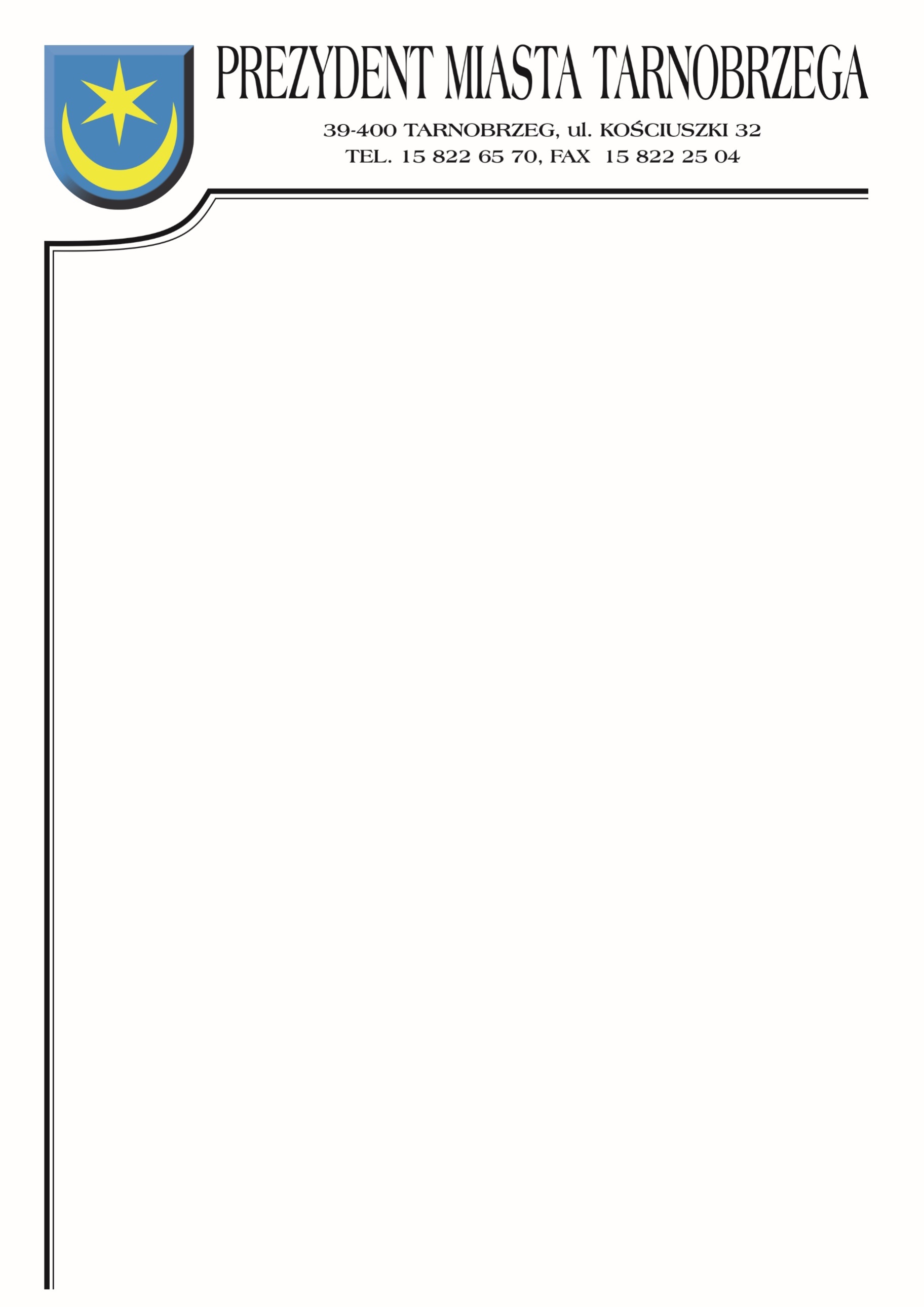 Znak sprawy: TID-III.271.2.3.2024		                        Tarnobrzeg, dnia 01 marca 2024 r.ZAWIADOMIENIE O WYBORZE OFERTYDotyczy postępowania, którego przedmiotem zamówienia jest:                                                                    „Wybudowanie zadaszonego parkingu na rowery dla uczniów Szkoły Podstawowej nr 8 w Tarnobrzegu oś. Wielowieś”                                                                                                                                                                    jako najkorzystniejsza została wybrana oferta Wykonawcy:
KAR STAL Sebastian Karpeta
ul. Staffa 7/3
26-110 Skarżysko-Kamiennaza cenę brutto:  23 340,00 złWybrana oferty spełnia wszystkie wymogi określone w zaproszeniu i okazała się najkorzystniejsza na podstawie kryterium oceny ofert zastosowanym w tym postępowaniu.Zgodnie z ogłoszeniem jedynym kryterium, jakim kierował się Zamawiający przy wyborze ofert najkorzystniejszych była cena brutto. Zamawiający zgodnie ze wskazaną w zaproszeniu formułą dokonał oceny punktowej złożonych ofert.W przedmiotowym postępowaniu ofertom przyznana została następująca punktacja:Zamawiający uprzejmie informuje, że umowa z wybranym Wykonawcą zostanie zawarta niezwłocznie po przesłaniu zawiadomienia o wyborze najkorzystniejszej oferty.Zamawiający jednocześnie informuje, że oferta F R-B. „DIAK-BUD” Adam Diakowski; ul. Graniczna 8; 39-400 Tarnobrzeg, została odrzucona na podstawie §12 ust. 10 pkt 2c) Regulaminu Zamówień Publicznych Urzędu Miasta Tarnobrzeg (Zarządzenie nr 7/2021 z dnia 14.01.2021 r.) ponieważ Wykonawca w wyznaczonym terminie nie uzupełnił dokumentów wymaganych przez Zamawiającego w celu potwierdzenia spełnienia warunków udziału w postepowaniu, tj. nie przedłożył referencji.		Otrzymują:MM2021 Sp. z o.o. ul. Przemysłowa 1A;  63-720 Kożmin Wielkopolski.F. R-B. Adam Diakowski; ul. Graniczna 8; 39-400 Tarnobrzeg.Rew-Ton Sp. z o.o. Sp. K.  ul. Drawska 10A/1; 02-202 Warszawa.„ALICJA GARAŻYKI”  Krzysztof Gębala; Pieniążkowo 4B; 83-135 Mała Karczma.F. H-U. MEGA ANDREA Andrzej Trybus ul. Szklarska 47; 38-400 Krosno.KAR STAL Sebastian Karpeta; ul. Staffa 7/3; 26-110 Skarżysko-Kamienna.ŁK-TECH Łukasz Kabała; ul. Galenowa 2/13; 25-705 Kielce.RAMIRES Rafał Siemiątkowski; Poćwiardowo 21a; 87-400 Golub-Dobrzyń.a/a
Sprawę prowadzi: Tadeusz Plaskota – Wydział TID, tel.15-81-81-227.Numer ofertyNazwa (firma) i adres wykonawcyPkt.1MM2021 Sp. z o.o
ul. Przemysłowa 1A
63-720 Koźmin Wielkopolski74,542F. R-B. „DIAK-BUD” Adam Diakowski
ul. Graniczna 8
39-400 Tarnobrzeg
Oferta odrzucona          3Rew-Ton Sp. z o.o. Sp. K.
ul. Drawska 10A/1
02-202 Warszawa92,244„ALICJA GARAŻYKI”
 Krzysztof Gębala
Pieniążkowo 4B
83-135 Mała Karczma23,715F. H-U. MEGA ANDREA
Andrzej Trybus
ul. Szklarska 47
38-400 Krosno87,536KAR STAL
Sebastian Karpeta
ul. Staffa 7/3
26-110 Skarżysko-Kamienna1007ŁK-TECH
Łukasz Kabała
ul. Galenowa 2/13
25-705 Kielce61,448RAMIRES Rafał Siemiątkowski
Poćwiardowo 21a
87-400 Golub-Dobrzyń80,75